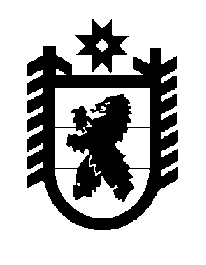 Российская Федерация Республика Карелия    ПРАВИТЕЛЬСТВО РЕСПУБЛИКИ КАРЕЛИЯРАСПОРЯЖЕНИЕот  3 августа 2016 года № 611р-Пг. Петрозаводск В соответствии с частью 4 статьи 3, пунктом 1 статьи 4 Федерального закона от 21 декабря 2004 года № 172-ФЗ «О переводе земель или земельных участков из одной категории в другую» отказать Фадееву Александру Васильевичу в переводе земельного участка, имеющего кадастровый номер 10:20:0031402:638, площадью 1500 кв. м (местоположение: Республика Карелия, Прионежский район, район 
п. Новая Вилга),  из состава земель запаса в земли сельскохозяйственного назначения в связи с ограничениями по заявленному в ходатайстве использованию прибрежной защитной полосы реки Томицы, установленными статьей 65 Водного кодекса Российской Федерации.           ГлаваРеспублики  Карелия                                                              А.П. Худилайнен